Přípravné kurzy z matematiky a českého jazykaChcete se dobře připravit na jednotné přijímací zkoušky na střední školy?Chcete si zopakovat a prohloubit si učivo základní školy tak, abyste neměli problémy s přestupem na střední školu? Přijďte a připravte se s námi. Přijímací zkoušky nanečisto a jejich rozbor proběhne v sobotu 13. ledna 2024 (8:00 – 13:00).Informační schůzka proběhne v pondělí 15. ledna 2024 na Střední škole stavební Třebíč na ulici Kubišova 1214/9 (Aula) od 15:00 hodin. Seznámíme Vás s průběhem a organizací kurzů, se zkušenostmi z loňského roku, s podobou centrálně zadávané přijímací zkoušky pro letošní školní rok. Samotné kurzy se uskuteční korespondenční formou. Každý týden (celkem desetkrát) Vám elektronickou cestou zašleme vzorové úlohy, které vyřešíte a naskenované (popř. doplněné) odešlete nazpět. Opravené úlohy s případným komentářem Vám vrátíme. V jednotlivých úkolech se zaměříme na zopakování nejdůležitějšího učiva tak, abyste co nejlépe zvládli přijímací zkoušky a připravili se na bezproblémové studium na střední škole.Na závěr – 3. dubna 2024 proběhnou opět přijímací zkoušky nanečisto – uskuteční se ve stejném režimu jako „ostrá přijímací zkouška“. Test z matematiky od 14:15 hod. (70 min.) a test z českého jazyka a literatury od 15:40 hod. (60 min.). Přihlášky zasílejte na adresu fialova@stavtr.cz .Do e-mailu uveďte celé jméno, bydliště, kontakt na sebe a rodiče (nejlépe e-mail). Cena za oba kurzy: 1200 Kč (lze objednávat i jednotlivě za 600,- Kč)Kurzovné uhradíte: na účet školy19 - 7697790277/0100Matematice a češtině ZDAR!Vaši budoucí učitelé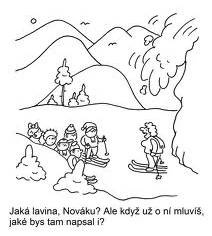 Zdroj: http://www.mojestarosti.cz/poradna/images/mconsult/images/1358851921_vtip9.jpgAktuální informace na www.stavtr.cz (záložka pro Uchazeče) a školním Facebooku.